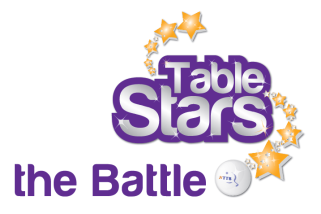 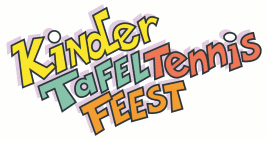 Evaluatie en declaratieformulier ScholierentoernooiVereniging	: __________________________________________________Afdeling	: __________________________________________________Contactpersoon van de vereniging	: _________________________________________________Aantal deelnemers	: _________ kinderen   ( ______ jongens en ______ meisjes)Datum of data evenement	: __________________________________________________EVALUATIEKwam het aantal deelnemers overeen met het aantal aanmeldingen?O	jaO	nee, maar dit was niet storendO 	nee, een zeer storende factorS.v.p. het evaluatie- en declaratieformulier binnen 3 weken na het KINDERTAFELTENNISFEEST
volledig ingevuld toe te zenden aan uw afdelingscoördinator (liefst per email).ORGANISATIE goedruimvoldoendevoldoendeonvoldoendeslechtWat vindt u van het aanbod van de afdeling richting u als deelnemende vereniging?OOOOOWat vindt u van de begeleiding vanuit de afdeling m.b.t. de organisatie? OOOOOWat vindt u van de opzet van het Kinder Tafeltennisfeest of the Battle?OOOOOWaarom kiest U voor het KTTF of voor the Battle?Waarom kiest U voor het KTTF of voor the Battle?Waarom kiest U voor het KTTF of voor the Battle?Waarom kiest U voor het KTTF of voor the Battle?Waarom kiest U voor het KTTF of voor the Battle?Waarom kiest U voor het KTTF of voor the Battle?…………………………….………………………….…………………………………………………………………………………………………………………………………..……………………..…………………………….………………………….…………………………………………………………………………………………………………………………………..……………………..…………………………….………………………….…………………………………………………………………………………………………………………………………..……………………..…………………………….………………………….…………………………………………………………………………………………………………………………………..……………………..…………………………….………………………….…………………………………………………………………………………………………………………………………..……………………..…………………………….………………………….…………………………………………………………………………………………………………………………………..……………………..COMMUNICATIE en SAMENWERKINGgoedruimvoldoendevoldoendeon-voldoendeslechtBood de informatie vooraf voldoende duidelijkheid?OOOOOHoe was de informatie die u van uw afdelingscoördinator kreeg?OOOOOHoe vaak heeft u contact gehad met uw 
afdelingscoördinator?
....... keer
....... keer
....... keer
....... keer
....... keerWas u tevreden over de aangeboden downloads op de site van de afdeling?OOOOOHoe verliep de medewerking en het contact met de scholen?  OOOOOOpmerkingen over de communicatie en samenwerking:Opmerkingen over de communicatie en samenwerking:Opmerkingen over de communicatie en samenwerking:Opmerkingen over de communicatie en samenwerking:Opmerkingen over de communicatie en samenwerking:Opmerkingen over de communicatie en samenwerking:…………………………….…………………………………………………………………………………………………………….……………………………….……………………………………………………………………..…………………………….…………………………………………………………………………………………………………….……………………………….……………………………………………………………………..…………………………….…………………………………………………………………………………………………………….……………………………….……………………………………………………………………..…………………………….…………………………………………………………………………………………………………….……………………………….……………………………………………………………………..…………………………….…………………………………………………………………………………………………………….……………………………….……………………………………………………………………..…………………………….…………………………………………………………………………………………………………….……………………………….……………………………………………………………………..MATERIALENgoedruimvoldoendevoldoendeon-voldoendeslechtWat vindt u van de beschikbaarheid van de documenten via internet? (handleiding, standaard brieven, evaluatieformulier etc.)OOOOOWas u tevreden over het tijdstip van de publicatie van de documenten op het internet?OOOOOWat vindt u van de bruikbaarheid van de 
handleiding?OOOOOWat is uw mening over de handleiding?Wat is uw mening over de handleiding?Wat is uw mening over de handleiding?Wat is uw mening over de handleiding?Wat is uw mening over de handleiding?Wat is uw mening over de handleiding?………………………………..…………………………………………………………………………………………………………………..………………………………..………………………………..………………………………..…………………………………………………………………………………………………………………..………………………………..………………………………..………………………………..…………………………………………………………………………………………………………………..………………………………..………………………………..………………………………..…………………………………………………………………………………………………………………..………………………………..………………………………..………………………………..…………………………………………………………………………………………………………………..………………………………..………………………………..………………………………..…………………………………………………………………………………………………………………..………………………………..………………………………..Hoe vond u de poster?OOOOOHoe vond u de standaardmaterialen die u via internet kon downloaden?OOOOOIndien uw afdeling een vergoeding geeft: Bent u tevreden over de vergoeding voor de materialen?ja/nee*ja/nee*ja/nee*ja/nee*ja/nee*Opmerkingen over de materialen/vergoeding:Opmerkingen over de materialen/vergoeding:Opmerkingen over de materialen/vergoeding:Opmerkingen over de materialen/vergoeding:Opmerkingen over de materialen/vergoeding:Opmerkingen over de materialen/vergoeding:………………………………..……………………………………………………………………………………………………………..………………………………..………………………………..………………………………..……………………………………………………………………………………………………………..………………………………..………………………………..………………………………..……………………………………………………………………………………………………………..………………………………..………………………………..………………………………..……………………………………………………………………………………………………………..………………………………..………………………………..………………………………..……………………………………………………………………………………………………………..………………………………..………………………………..………………………………..……………………………………………………………………………………………………………..………………………………..………………………………..HET EVENEMENTgoedruimvoldoendevoldoendeon-voldoendeslechtVoldeden de spelvormen uit de handleiding?OOOOOHoe waren de reacties van de kinderen op de dag zelf m.b.t. organisatie?OOOOOHoe waren de reacties van de kinderen over de uitgereikte aandenkens?OOOOOOpmerkingen over het evenement:Opmerkingen over het evenement:Opmerkingen over het evenement:Opmerkingen over het evenement:Opmerkingen over het evenement:Opmerkingen over het evenement:………………………………..………………………………..………………………………..………………………………..………………………………..………………………………..………………………………..………………………………..………………………………..………………………………..………………………………..………………………………..………………………………..………………………………..………………………………..………………………………..………………………………..………………………………..DE VERVOLGACTIEDE VERVOLGACTIEDE VERVOLGACTIEDE VERVOLGACTIEDE VERVOLGACTIEDE VERVOLGACTIEHeeft u een vervolgactie aangeboden?ja/nee*ja/nee*ja/nee*ja/nee*ja/nee*Heeft u naar aanleiding van het Scholierentoernooi en de vervolgactie nieuwe jeugdleden aangetrokken?ja/nee*zo ja, aantal: ..........ja/nee*zo ja, aantal: ..........ja/nee*zo ja, aantal: ..........ja/nee*zo ja, aantal: ..........ja/nee*zo ja, aantal: ..........Is uw Scholierentoernooi in de publiciteit geweest? (Zo ja, svp kopieën/foto's bijvoegen.)ja/nee*ja/nee*ja/nee*ja/nee*ja/nee*Zou u een volgende keer weer mee willen werken aan de organisatie van het Kinder Tafeltennisfeest of the Battle?ja/nee*ja/nee*ja/nee*ja/nee*ja/nee*Overige opmerkingen:Overige opmerkingen:Overige opmerkingen:Overige opmerkingen:Overige opmerkingen:Overige opmerkingen:……………………………….……………………………………………………………………………………………………………..……………………………….……………………………….……………………………….……………………………………………………………………………………………………………..……………………………….……………………………….……………………………….……………………………………………………………………………………………………………..……………………………….……………………………….……………………………….……………………………………………………………………………………………………………..……………………………….……………………………….……………………………….……………………………………………………………………………………………………………..……………………………….……………………………….……………………………….……………………………………………………………………………………………………………..……………………………….……………………………….DECLARATIE - verklaring van de penningmeester
De penningmeester van bovengenoemde vereniging verklaart dat het Scholierentoernooi heeft plaatsgevonden op de genoemde datum of data en verzoekt de Afdeling West om een bijdrage in de kosten van de organisatie over te maken op het bankrekeningnummer van de vereniging. Naam penningmeester:Bankrekeningnummer van de vereniging:Handtekening:(Bij inzending via e-mail door de penningmeester mag de ondertekening achterwege blijven)